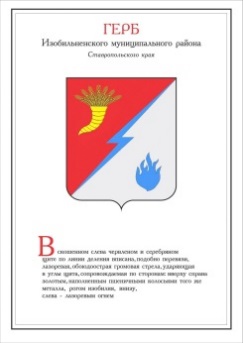 ДУМА ИЗОБИЛЬНЕНСКОГО городского округаСТАВРОПОЛЬСКОГО КРАЯПЕРВОГО СОЗЫВАРЕШЕНИЕ21 августа 2020 года                    г. Изобильный                                №420О внесении изменения в раздел 3. «Перечень муниципального имущества, предлагаемого к приватизации в 2020 году» прогнозного плана (программы) приватизации муниципального имущества, находящегося в собственности Изобильненского городского округа Ставропольского края, на 2020 год, утвержденного решением Думы Изобильненского городского округа Ставропольского края от 23 августа 2019 года №304В соответствии с Федеральным законом от 21 декабря 2001 года        №178-ФЗ «О приватизации государственного и муниципального имущества», пунктами 29, 47 части 2 статьи 30, частью 4 статьи 45 Устава Изобильненского городского округа Ставропольского края, Положением о приватизации муниципального имущества Изобильненского городского округа Ставропольского края, утвержденным решением Думы Изобильненского городского округа Ставропольского края от 29 июня 2018 года №146 Дума Изобильненского городского округа Ставропольского края РЕШИЛА:1. Внести изменение в раздел 3. «Перечень муниципального имущества, предлагаемого к приватизации в 2020 году» прогнозного плана (программы) приватизации муниципального имущества, находящегося в собственности Изобильненского городского округа Ставропольского края, на 2020 год, утвержденного решением Думы Изобильненского городского округа Ставропольского края от 23 августа 2019 года №304 (с изменениями, внесенными решением Думы Изобильненского городского округа Ставропольского края от 28 февраля 2020 года №378), дополнив его строкой 3 следующего содержания:2. Настоящее решение вступает в силу со дня принятия и подлежит официальному опубликованию (обнародованию). Председатель ДумыИзобильненского городскогоокруга Ставропольского края                                                                А.М. Рогов№п/пНаименование объекта недвижимости,индивидуализирующиехарактеристикиМестонахождение объекта недвижимостиСроки приватизацииСпособ приватизацииПрогноз поступления в бюджет городского округа доходов от приватизации (тыс. руб.)«3.Земельный участок, категория земель: земли населенных пунктов, вид разрешенного использования: для обеспечения внутреннего правопорядка (для размещения пожарного депо, склада), код по классификатору 8.3, обременений не имеет, кадастровый номер26:06:223901:24,площадью 10260 кв.м., с расположенными на нем объектами недвижимого имущества: нежилое здание - пожарное депо, кадастровый номер 26:06:223901:2,площадь 44 кв.м., обременений не имеет;нежилое здание – склад, кадастровый номер 26:06:223901:3,площадью 6,3 кв.м., обременений не имеет.Ставропольский край, Изобильненский городской округ, ст. Каменнобродская, ул. Мира, 61а III-IV квартал 2020 годапродажа на аукционе615,9054,196,86».